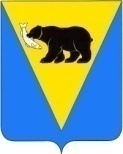 ПОСТАНОВЛЕНИЕАДМИНИСТРАЦИИ   УСТЬ-БОЛЬШЕРЕЦКОГО   МУНИЦИПАЛЬНОГО   РАЙОНАКАМЧАТСКОГО   КРАЯот ___________________№__________В целях подготовки Прогноза социально-экономического развития Усть-Большерецкого муниципального района на 2016 год и плановый период  2017 и 2018 годов (далее - Прогноз) в соответствии с постановлением Администрации Усть-Большерецкого муниципального района Камчатского края от 17.06.2014 № 270 «Об утверждении Порядка разработки Прогноза социально-экономического развития Усть-Большерецкого муниципального района», Администрация Усть-Большерецкого муниципального районаПОСТАНОВЛЯЕТ:1. Структурным подразделениям Администрации Усть-Большерецкого муниципального района, участвующим в разработке Прогноза:1.1. Подготовить прогнозные материалы (разделы, пункты  Прогноза) по показателям, относящимся к их компетенции: 1.1.1. Управление экономической политики: раздел 1 «Демографические показатели», раздел 2 «Производство товаров и услуг» (кроме пунктов 2.5. «Транспорт и связь» и 2.7. «Строительство»), раздел 3 «Рынок товаров и услуг», раздел 4 «Малое и среднее предпринимательства», раздел 5 «Инвестиции», раздел 6 «Финансы», раздел 7 «Денежные доходы и расходы населения», раздел 8 «Труд и занятость», раздел 9 «Развитие социальной сферы»,  раздел 11 «Туризм»;   1.1.2. Комитет ЖКХ, ТЭК, транспорта, связи и строительства: пункт 2.5. «Транспорт и связь», пункт 2.7. «Строительство» раздела «Производство товаров и услуг», раздел 9 «Развитие социальной сферы», раздел 10 «Охрана окружающей среды»;1.1.3. Управление образования: раздел 9 «Развитие социальной сферы»;1.1.4. Управление здравоохранения и социальной поддержки населения: раздел 9 «Развитие социальной сферы»; 1.1.5. Управление культуры, молодежи и спорта: раздел 9 «Развитие социальной сферы»; 1.1.6. Финансовое управление: раздел  5 «Инвестиции», раздел  6 «Финансы».1.2. Подготовленные прогнозные материалы оформить в виде табличной части (форма таблицы установлена приложением к постановлению Администрации Усть-Большерецкого муниципального района Камчатского края от 17.06.2014 № 270 «Об утверждении Порядка разработки Прогноза социально-экономического развития Усть-Большерецкого муниципального района») и пояснительной записки.1.3. В срок до 15 июля 2015 года предоставить подготовленные прогнозные материалы в Управление экономической политики.2. Управлению экономической политики:2.1. В срок до 01 июля  2015 года довести до структурных подразделений Администрации Усть-Большерецкого муниципального района, участвующих в разработке Прогноза, рабочие материалы, предоставляемые Министерством экономического развитии Камчатского края: исходные условия для формирования вариантов развития экономики Камчатского края,  прогноз индексов-дефляторов  и индексов цен производителей на 2016 год и плановый период  2017 и 2018 годов.2.2. В срок до 01 сентября 2015 года проанализировать, проверить и обобщить представленные прогнозные материалы в единый Прогноз.2.3. Не позднее 20 октября 2015 года направить  проект Прогноза в Финансовое управление Администрации Усть-Большерецкого муниципального района. 3. Контроль за исполнением настоящего постановления оставляю за собой.Глава АдминистрацииУсть-Большерецкогомуниципального района                                                				К. Ю. ДеникеевО разработке Прогноза социально-экономического развития Усть-Большерецкого муниципального района на 2016 год и плановый период  2017 и 2018 годов